Атрибуты для театрализованной деятельности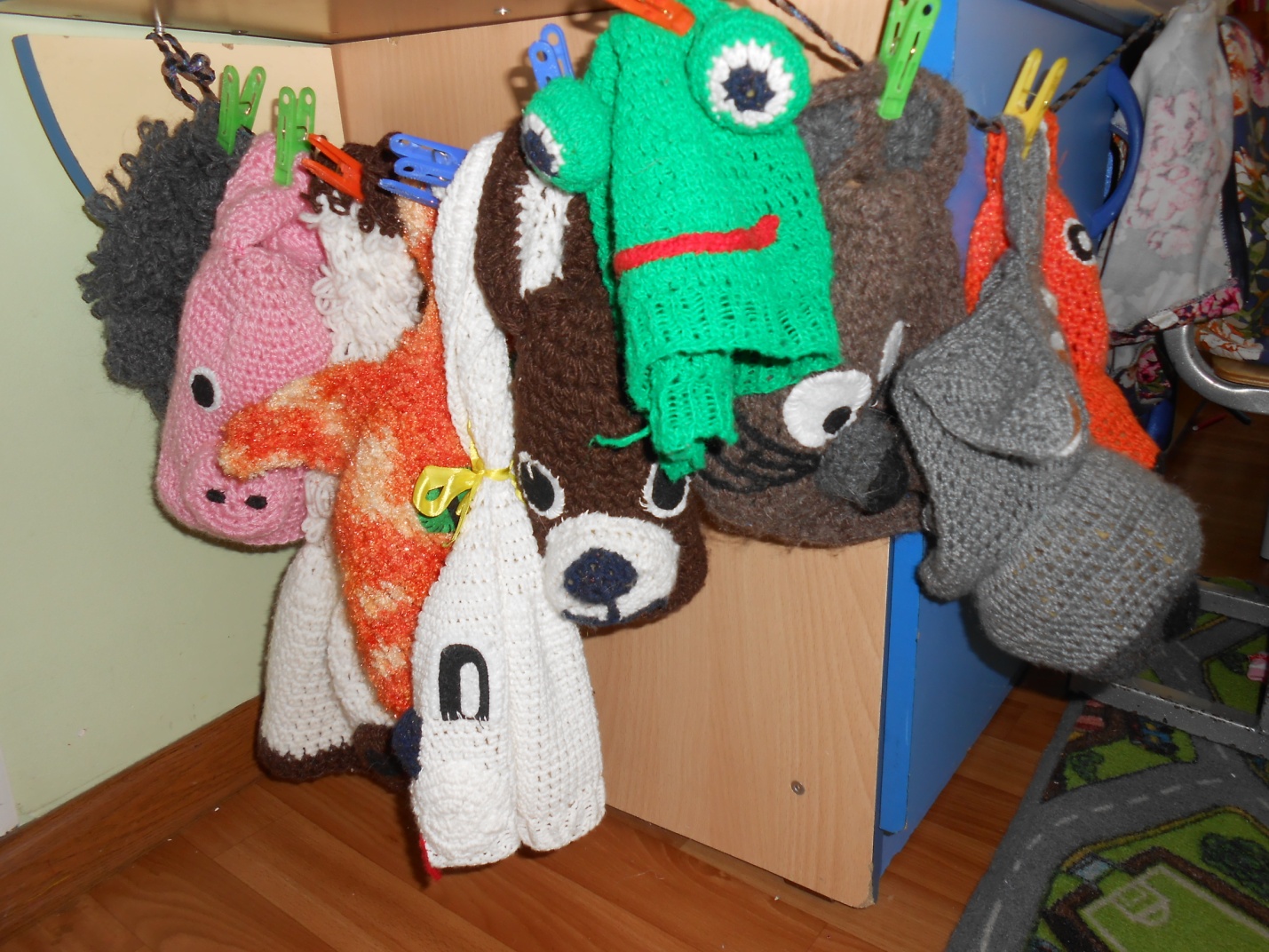 ВОЛК	ЛЯГУШКА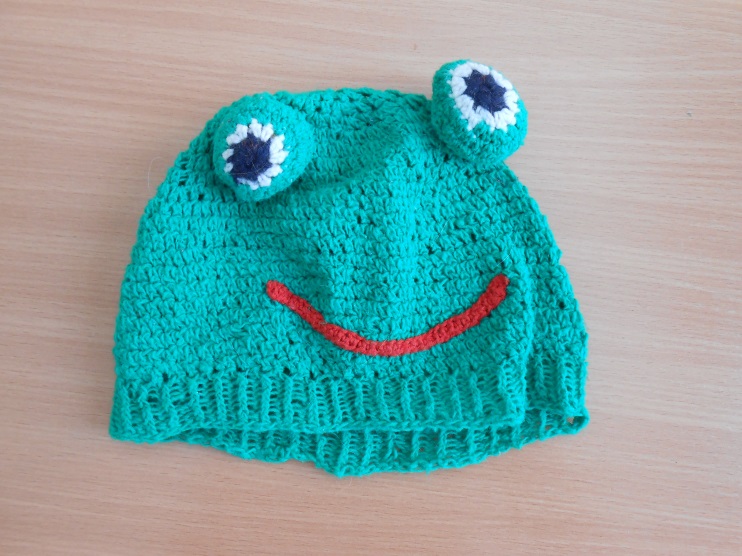 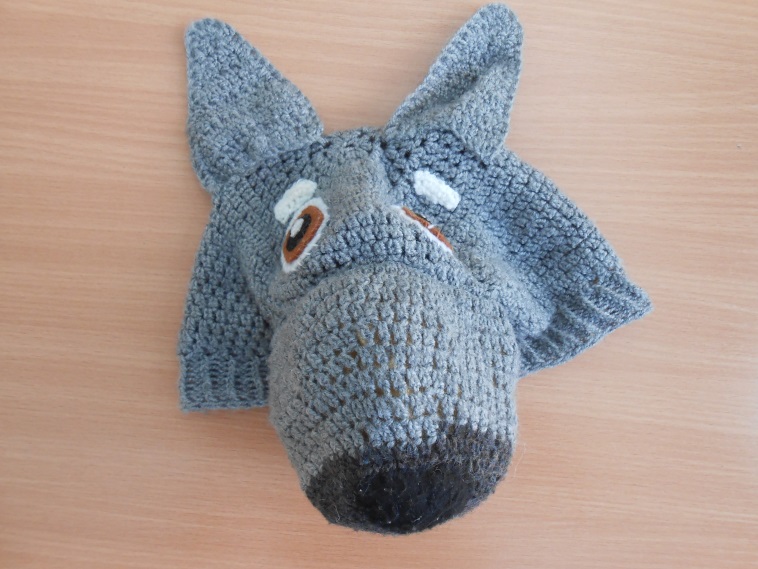 МЕДВЕДЬ	СВИНЬЯ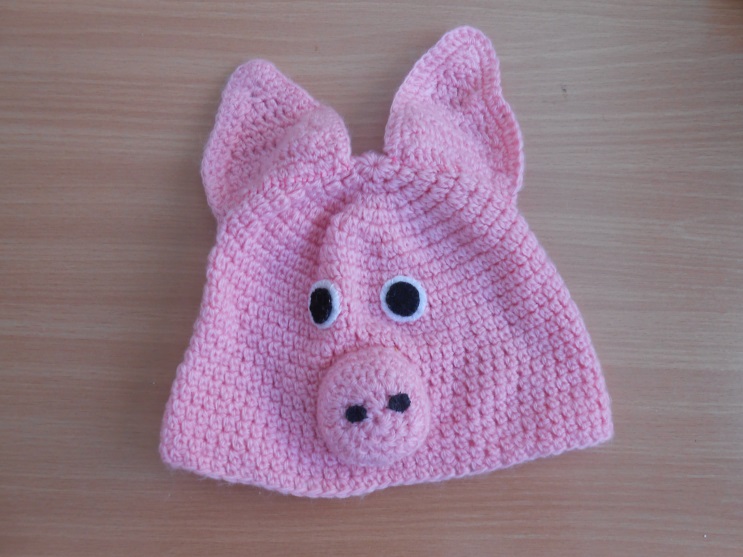 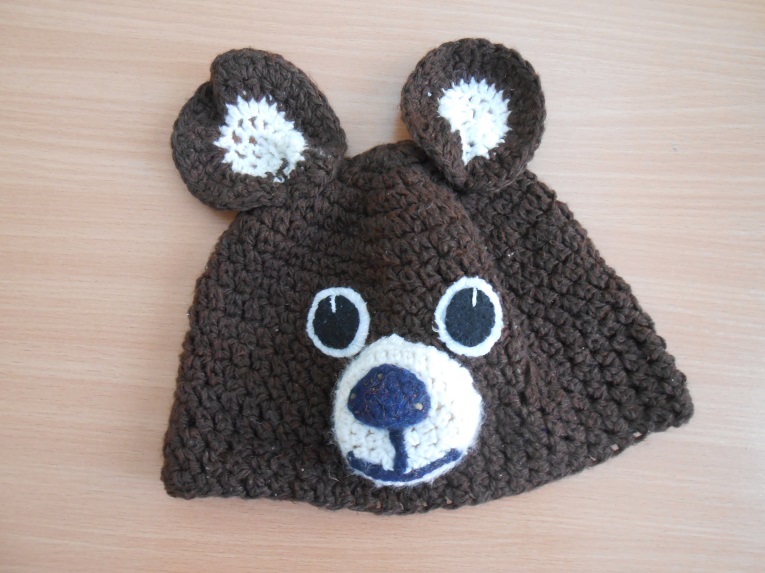 ЗАЯЦ	ЛИСА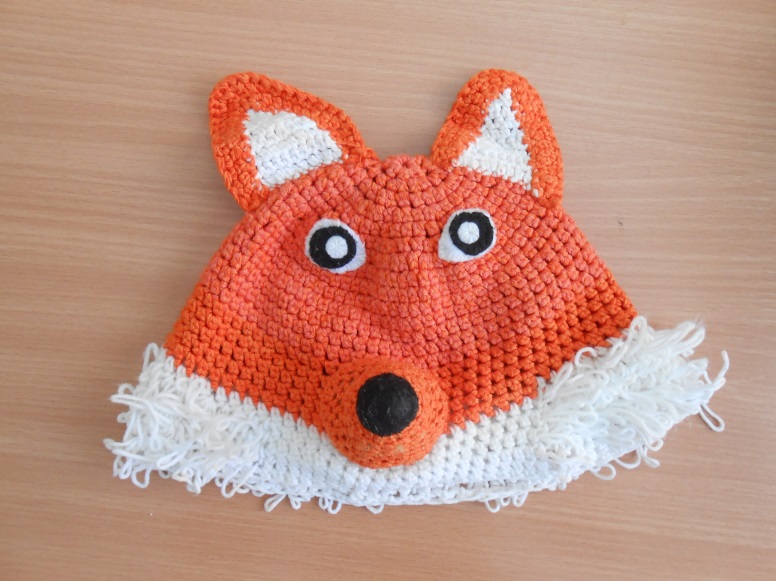 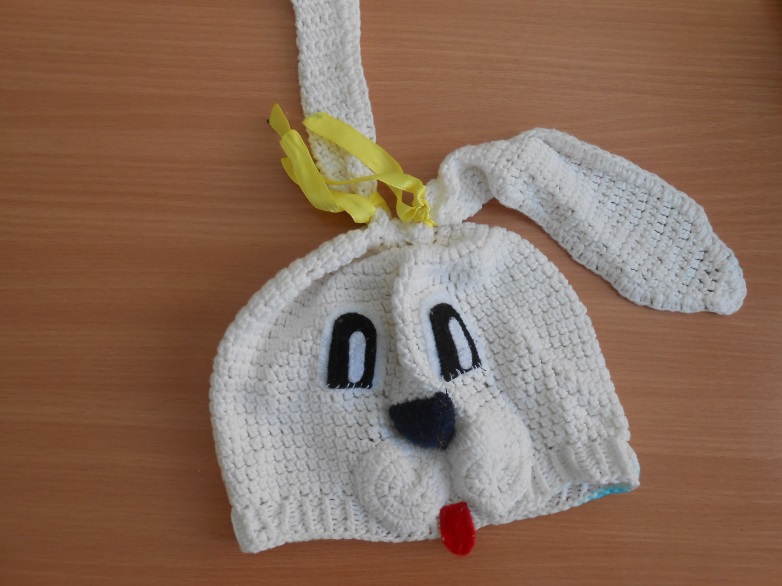          КОТ	СОБАКА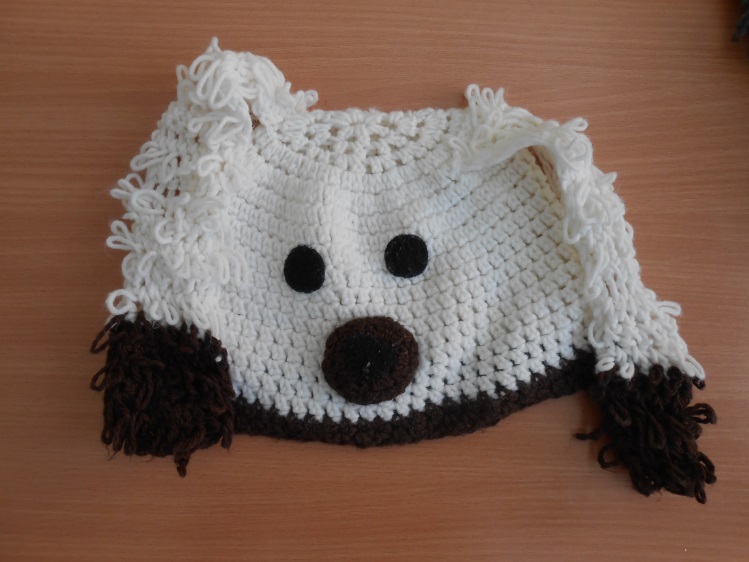 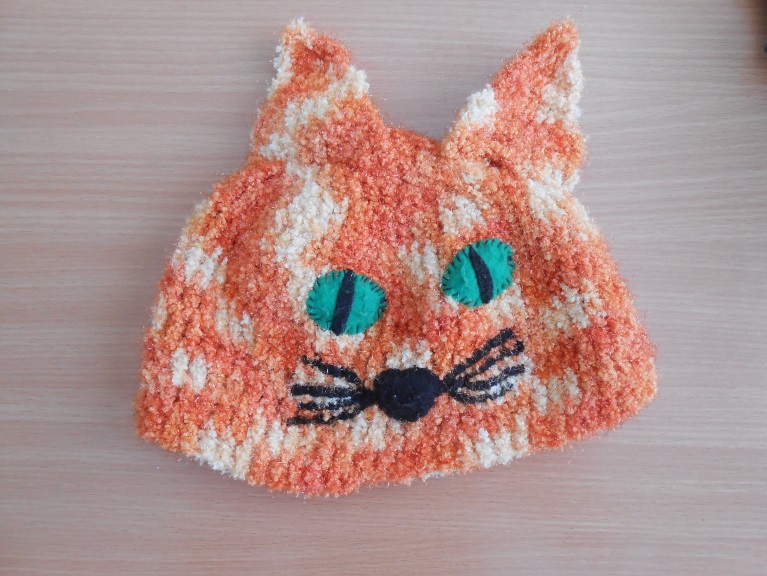        МЫШЬ	   ШИРМА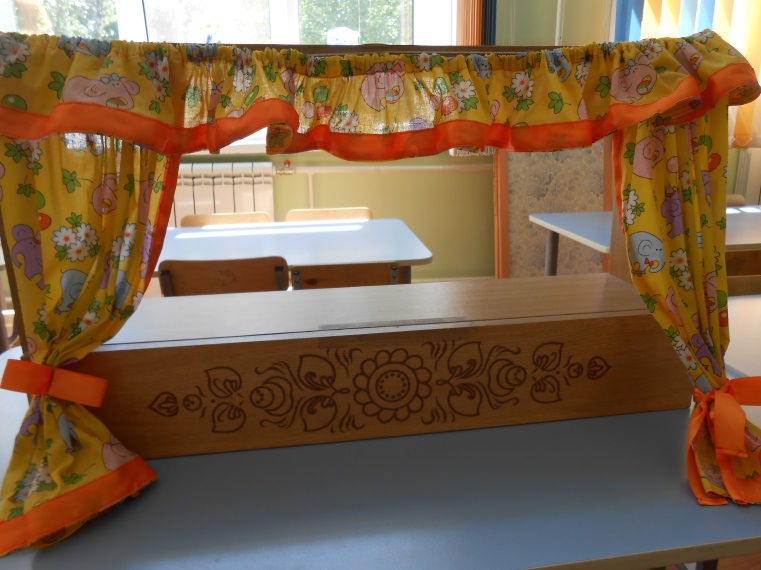 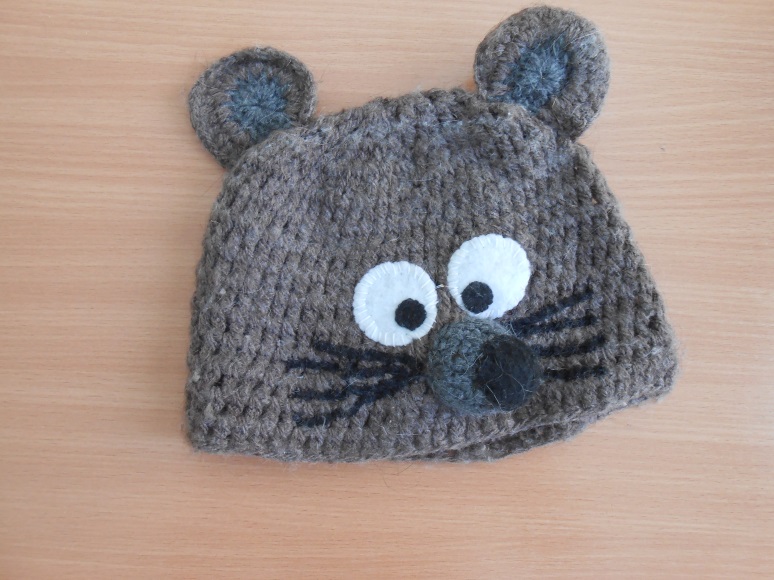 ПАЛЬЧИКОВЫЙ ТЕАТР             НАСТОЛЬНЫЙ ТЕАТР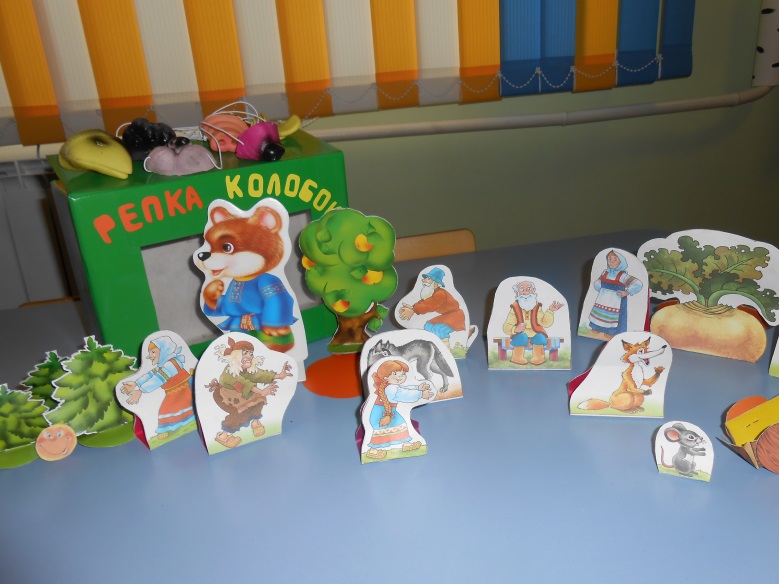 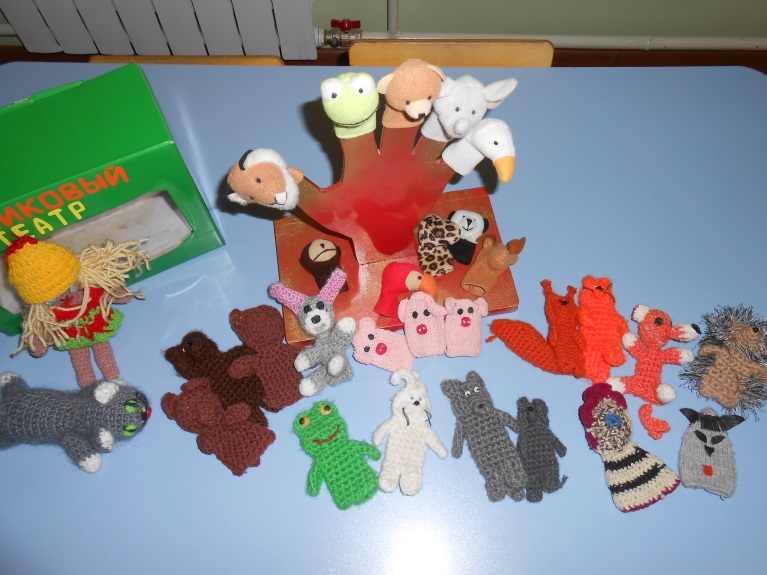 ТЕАТР НА ПРИЩЕПКАХ	     ЦВЕТА РАДУГИ		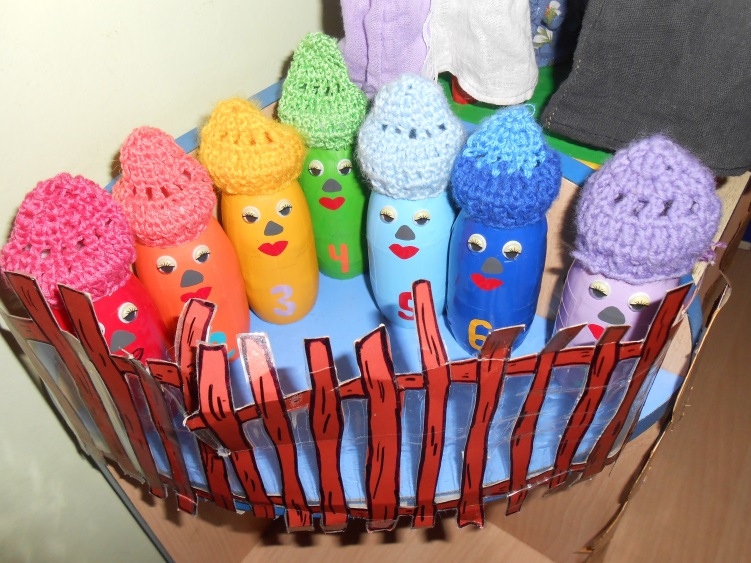 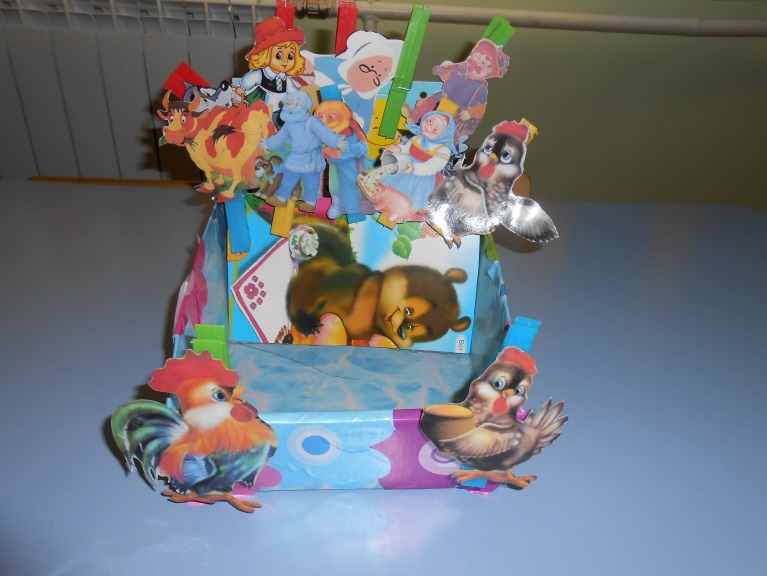 